FICHE DE JEU 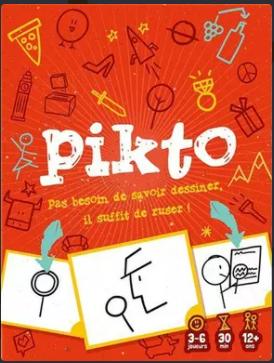 PiktoPiktoPiktoPiktoEditeur : Coktail game(2018)Distributeur : AsmodéeAuteur(s) : Chikasuzu Illustrateur(s): Nombre de joueurs : de 3 à 6Mise en place : 2 minDurée : 30minPrix : 22€Intelligence principaleLinguistique : vocabulaire – imaginationCommunication Linguistique : vocabulaire – imaginationCommunication Linguistique : vocabulaire – imaginationCommunication Linguistique : vocabulaire – imaginationCommunication Intelligences secondairesLogico-mathématiqueKinesthésiqueLogico-mathématiqueKinesthésiqueLogico-mathématiqueKinesthésiqueLogico-mathématiqueKinesthésiqueESAR(facette F facultative)Jeu d'association (A401)Association d'idées (B309)Perception visuelle (C102)Créativité expressive (C204)Concentration (C411)Créativité intuitive (C317)Décodage de mots (E304)Reconnaissance sociale (F402)Jeu d'association (A401)Association d'idées (B309)Perception visuelle (C102)Créativité expressive (C204)Concentration (C411)Créativité intuitive (C317)Décodage de mots (E304)Reconnaissance sociale (F402)Jeu d'association (A401)Association d'idées (B309)Perception visuelle (C102)Créativité expressive (C204)Concentration (C411)Créativité intuitive (C317)Décodage de mots (E304)Reconnaissance sociale (F402)Jeu d'association (A401)Association d'idées (B309)Perception visuelle (C102)Créativité expressive (C204)Concentration (C411)Créativité intuitive (C317)Décodage de mots (E304)Reconnaissance sociale (F402)CompétencesVocabulaire – Observation – Déduction – Entraide Vocabulaire – Observation – Déduction – Entraide Vocabulaire – Observation – Déduction – Entraide Vocabulaire – Observation – Déduction – Entraide Support vidéo – la règle https://www.yout-ube.com/watch?v=Fi6TwfsbHdM&t=2shttps://www.yout-ube.com/watch?v=Fi6TwfsbHdM&t=2shttps://www.yout-ube.com/watch?v=Fi6TwfsbHdM&t=2shttps://www.yout-ube.com/watch?v=Fi6TwfsbHdM&t=2sContenu de la boite6 ardoises1 tableau de score46 cartes « Mots »10 cartes « Forme »5 feutres1 dé6 ardoises1 tableau de score46 cartes « Mots »10 cartes « Forme »5 feutres1 dé6 ardoises1 tableau de score46 cartes « Mots »10 cartes « Forme »5 feutres1 dé6 ardoises1 tableau de score46 cartes « Mots »10 cartes « Forme »5 feutres1 déRègleVoir farde ouhttps://cdn.1j1ju.com/medias/01/02/84-pikto-regle.pdfVoir farde ouhttps://cdn.1j1ju.com/medias/01/02/84-pikto-regle.pdfVoir farde ouhttps://cdn.1j1ju.com/medias/01/02/84-pikto-regle.pdfVoir farde ouhttps://cdn.1j1ju.com/medias/01/02/84-pikto-regle.pdfBut du jeuFaire deviner et deviner des mots au moyen de dessins.Faire deviner et deviner des mots au moyen de dessins.Faire deviner et deviner des mots au moyen de dessins.Faire deviner et deviner des mots au moyen de dessins.Principe du jeuTous les joueurs dessinent le même mot au moyen de traits droits et de cercles (aucune courbe, lettre ou chiffre). Un joueur tente de deviner le mot dessiné.Tous les joueurs dessinent le même mot au moyen de traits droits et de cercles (aucune courbe, lettre ou chiffre). Un joueur tente de deviner le mot dessiné.Tous les joueurs dessinent le même mot au moyen de traits droits et de cercles (aucune courbe, lettre ou chiffre). Un joueur tente de deviner le mot dessiné.Tous les joueurs dessinent le même mot au moyen de traits droits et de cercles (aucune courbe, lettre ou chiffre). Un joueur tente de deviner le mot dessiné.Mécanismes ludiques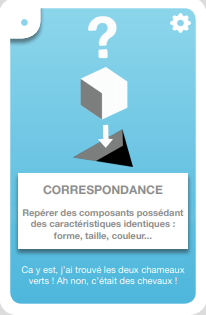 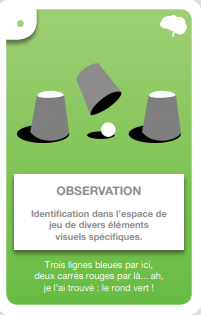 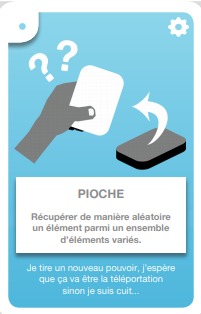 Intérêts didactiquesSynthétisation d’idée – Pensée visuelle Synthétisation d’idée – Pensée visuelle Synthétisation d’idée – Pensée visuelle Synthétisation d’idée – Pensée visuelle Conseils pratiques(adaptation à la classe)Prévoir des ardoises et des marqueurs supplémentaires.Prévoir des ardoises et des marqueurs supplémentaires.Prévoir des ardoises et des marqueurs supplémentaires.Prévoir des ardoises et des marqueurs supplémentaires.PitchDessinez moins pour gagner plus ! Soyez malin et réalisez un meilleur dessin avec moins de traits que vos adversaires. Mais attention : vous ne pouvez tracer que des traits droits et des ronds. Pas besoin d'être un artiste ! Celui qui aura utilisé le moins d’éléments pour dessiner dévoilera son dessin en premier et gagnera des points si le mot est trouvé. Prendre des risques peut payer (ou pas) ! Dessinez LA bonne idée ! Jeux rencontrant le même objectifImagine – What’s missing – Creativity 